Name:	Klasse:	Datum:Teil 1 - Rechte und PﬂichtenDer Arbeitgeber muss nach dem Betriebsverfassungsgesetz ...Beschwerden des Arbeitnehmers entgegennehmen.den Arbeitnehmer in seine Personalakte einsehen lassen.den Arbeitnehmer über Gefahren und Unfallschutzmaßnahmen informieren.dem Arbeitnehmer die Zusammensetzung und Berechnung des Verdienstes erläutern. auf Verlangen die Leistungen des Arbeitnehmers beurteilen und über die Aufstiegs- möglichkeiten informieren.Um seine Rechte durchzusetzen kann der Arbeitnehmer den Betriebsrat einschalten. Der Betriebsrat vertritt die Interessen der Arbeitnehmer*innen eines Betriebes.Der Betriebsrat muss dafür Sprechstunden während der Arbeitszeit einrichten. Er muss sich die die Beschwerden der Arbeitnehmer anhören und sie gegenüber dem Arbeitge- ber vorbringen. Dann werden gemeinsam Lösungen gesucht.Jeder Arbeitnehmer hat auch die Möglichkeit, Beschwerden Anregungen und Anträge in der Betriebsversammlung vorzubringen.Ordnen Sie die Pﬂichten und Aufgaben richtig zu. Manche Aussagen treﬀen auf beide zu (beide ankreuzen)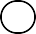 Bitte kreuzen Sie richtig an: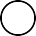 Welche der nachfolgenden Aussagen sind richtig? (3/5)Die Pﬂichten des Arbeitgebers stehen im Betriebsverfassungsgesetz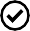 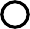 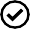 Der Arbeitnehmer kann seine Beschwerden nur gegenüber dem Betriebsrat vorbringen. Sprechstunden beim Betriebsrat ﬁnden außerhalb der Arbeitszeit statt.Der Betriebsrat vertritt die Interessen der Arbeitnehmer im Betrieb.Der Arbeitgeber ist verpﬂichtet, dem Arbeitnehmer die Zusammensetzung seines Verdienstes zu erläutern.Welche der nachfolgenden Aussagen sind richtig? (3/5) Der Arbeitgeber ist verpﬂichtet, dem Arbeitnehmer auf Wunsch unbezahlten Sonderurlaub zu gewähren.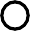   Der Arbeitnehmer hat die Möglichkeit seine Beschwerden und Anträge auch in der Betriebsversammlung vorzubringen.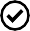 Die Sprechsstunden des Betriebsrates ﬁnden während der Arbeitszeit statt. Der Besuch des Betriebsrates ist in die Personalakte einzutragen.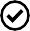 Der Arbeitgeber ist verpﬂichtet, Beschwerden des Arbeitnehmers entgegenzunehmen.Welche der nachfolgenden Aussagen sind richtig? (3/5)Der Betriebsrat muss Sprechsstunden für die Arbeitnehmer einrichten.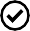 Der Arbeitgeber muss den Arbeitnehmer über den Umsatz der Firma informieren.Der Betriebsrat muss Beschwerden derArbeitnehmer mit dem Arbeitgeber besprechen. Der Arbeitgeber muss den Arbeitnehmer in seine Personalakte einsehen lassen.Der Betriebsrat muss über Gefahren am Arbeitsplatz und Unfallverhütungsmaßnahmen informieren.Setzen Sie bitte „Richtig“ oder „Falsch“ hinter die aufgeführten Aussagen: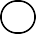 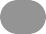 Arbeitgeber Schmidt verweigert seinem Angestellten Herrn Reuta die Einsicht in seine Personalakte.Betriebsratsmitglied Friedrichs gibt die Beschwerden von Frau Mausolf ohne deren Zustimmung an den Arbeitgeber weiter.DIe Sprechsstunde des Betriebsrates ﬁndet im Unternehmen „Fender AG“ während der Mittagspause statt.Arbeitgeberin Sauerbier lässt jedem neuen Arbeitnehmer den Verdienst durch eine kaufmännische Angestellte erläutern.Betriebsratsmitglied Perlenbacher verweigert der Angestellten Putzig einen Beratungstermin, da er sie nicht mag.Herr Sulig ist Arbeitgeber der Sift GmbH und berät seine Arbeitnehmer regelmäßig über Aufstiegsmöglichkeiten in seinem Betrieb.Während der Betriebsversammlung steht die Angestellte Königsberg auf und beschwert sich über die schlechte Bezahlung in der Firma.Die Pﬂichten des Arbeitgebers stehen unter anderem im Betriebsverfassungsgesetz.Der Vorarbeiter der Firma Wenske erläutert im Auftraf des Chefs den neuenMitarbeiterinnen und Mitarbeitern die Unfallverhütungsvorschriften der Firma.Teil 2 - Der BetriebsratDer Betriebsrat wird für vier Jahre gewählt.Jeder, der 18 Jahre alt ist, darf den Betriebsrat wählen.Gewählt werden darf jeder Arbeitnehmer, der mindestens 18 Jahre alt ist und länger als 6 Monate im Betrieb arbeitet.In einem Betrieb kann ein Betriebsrat gewählt werden, wenn dort mindestens fünf Ar- beitnehmer über 18 Jahre eingestellt sind. Drei von ihnen müssen wählbar sein.Der Arbeitgeber muss den Betriebsrat für seine Aufgaben freistellen. Sie werden trotzdem weiterhin von ihm bezahlt. Außerdem muss er ihnen die Räume und die Ge- genstände zur Verfügung stellen, die sie für ihre Arbeit brauchen.In einem Betrieb mit mehr als 200 Mitarbeitern muss ein Betriebsratsmitglied gar nicht mehr arbeiten. Dieses Betriebsratsmitglied kümmert sich nur noch um die Angelegenheiten der Mitarbeitenden.Der Betriebsrat wählt einen Vorsitzenden und einen Stellvertreter.Ordnen Sie bitte zu: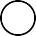 Monate der Betriebszugehörigkeit, um in denBetriebsrat gewählt zu werden:Mindestanzahl der Arbeitnehmer über 18, damit ein Betriebsrat gegründet werden kann:Mindestanzahl derer, die in einem Betrieb wählbarsein müssen: Leitet den BetriebsratVertritt den Vorsitzenden des BetriebsratsAb diesem Alter darf man den Betriebsrat wählen:Muss der Arbeitgeber unentgeltlich dem Betriebsrat zur Verfügung stellen:Stellvertreter 200VorsitzenderErledigung seiner Aufgaben18Räume und Gegenstände6Bitte füllen Sie die Lücken aus: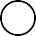 Der Betriebsrat wird fürgewählt.Jeder, der	alt ist, darf den Betriebsrat wählen.Gewählt werden darf jeder Arbeitnehmer, der	alt istund länger als	im Betrieb arbeitet.In einem Betrieb kann ein Betriebsrat gewählt werden, wenn dort mindestenseingestellt sind.von ihnen müssen wählbar sein.Der Arbeitgeber muss den Betriebsrat für seine Aufgabenden trotzdem weiterhin von ihm bezahlt. Außerdem muss er ihnen die. Sie wer-Arbeit brauchen.In einem Betrieb mit mehr alszur Verfügung stellen, die sie für ihreMitarbeitern muss ein Betriebsratsmitglied gar nichtmehr arbeiten. Dieses Betriebsratsmitglied kümmert sich nur noch um die Angelegenheiten der Mitarbeitenden.Der Betriebsrat wählt dann einen	und einen Stellvertreter.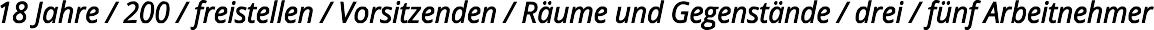 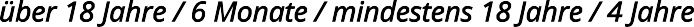 Schreiben Sie jeweils „Richtig“ oder „Falsch“ hinter die Aussage.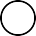 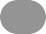 Der Betriebsrat wird alle 5 Jahre gewählt.Um in den Betriebsrat zu kommen, muss man dem Betrieb mindestens 6 Monate angehören.Ab 500 Mitarbeitern ist eines der Betriebsratsmitglieder von der Arbeit freizustellen.Um den Betriebsrat wählen zu können muss man mindestens 18 Jahre alt sein.Ein Betriebsrat kann gewählt werden, wenn der Betrieb mindestens 10 Arbeitnehmer über 18 Jahre aufweist.Die Arbeitnehmer wählen einen Vorsitzenden und einen Stellvertreter des Betriebsrates.Der Vorsitzrende leitet den Betriebsrat.Der Arbeitgeber muss dem Betriebsrat Räume und Gegenstände für seine Arbeit zur Verfügung stellen.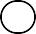 Finden Sie fünf Hauptwörter, die in den bisherigen Texten wichtig und fettformatiert waren.Teil 3: Aufgaben des Betriebsrats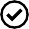 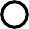 Der Betriebsrat hat unterschiedliche Aufgaben. Hierzu gehören insbesondereDarauf achten, dass die Bestimmungen eingehalten werden, die gut für die Arbeit- nehmer sindBeschwerden von Arbeitnehmern entgegennehmen und darüber mit dem Arbeit- geber sprechenMaßnahmen beantragen und durchsetzen, die gut für die Arbeitnehmer sindSchutzbedürftige Arbeitnehmern im Betrieb helfen. Hierzu gehören z.B. Schwerbe- hinderte, ausländische Mitarbeiter oder schwangere FrauenBetriebsvereinbarungen abschließenAufgaben von Arbeitgeber und Betriebsrat - kreuzen Sie jeweils richtig an. Es gibt auch Aufgaben, die gelten für Betriebsrat und Arbeitgeber!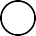 Arbeitgeber	Betriebsrat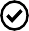 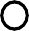 Räume und Gegenstände zur Verfügung stellenAuf Einhaltung der Bestimmungen für Ar- beitnehmer achten.Einen Vorsitzenden wählen	           Die Zusammensetzung des Verdienstes er- klärenSchutzbedürftigen Arbeitnehmern helfen	           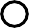 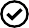 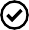 Über Aufstiegsmöglichkeiten informieren	           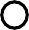 Auf Verlangen Leistungen des Arbeitneh- mers beurteilenWelche der nachfolgenden Aufgaben sind Aufgaben des Betriebsrats? Schreiben Sie bitte jeweils „Richtig“ oder „Falsch“ hinter die Aussagen.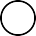 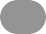 Räume und Gegenstände zur Verfügung stellenÜber Gefahren und Unfallschutzmaßnahmen informieren Einen Vorsitzenden wählenSchutzbedürftigen Arbeitnehmern helfenAuf die Einhaltung der Bestimmungen zum Schutz der Arbeitnehmer achtenDen Verdienst erläuternBeschwerden der Arbeitnehmer anhören Betriebsvereinbarungen abschließen Maßnahmen beantragen und durchsetzen Mit dem Arbeitgeber verhandelnEinsicht in die Personalakte gewähren Über Aufstiegsmöglichkeiten informierenTeil 4 - Weitere Organe des BetriebsratsAlle 3 Monate muss eine Betriebsversammlung stattﬁnden.Auf der Betriebsversammlung berichtet der Betriebsrat von seiner Arbeit.Alle Mitarbeiter können auf der Betriebsversammlung etwas sagen. Auch der Arbeitge- ber, wenn er zu der Betriebsversammlung eingeladen wird.Wenn ein Betrieb mehr als 100 Mitarbeiter hat, muss er einen Wirtschaftsausschuss ein- richten.Zu dem Wirtschaftsausschuss gehört auch der Arbeitgeber.Er informiert in den Sitzungen des Wirtschaftsausschusses über wirtschaftliche und ﬁ- nanzielle Angelegenheiten.Der Betriebsrat kann den Arbeitgeber in den Sitzungen auch beraten.Ordnen Sie die Aussagen richtig zu: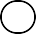 Betriebs- versammlungWirtschafts- ausschussWird eingerichtet bei mehr als 100 Mitar- beitern.Der Arbeitgeber kann eingeladen werden.	           Behandelt wirtschaftliche und ﬁnanzielle Angelegenheiten.Der Betriebsrat berichtet von seiner Ar- beit.Ordnen Sie richtig zu: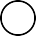 Anzahl der Mitarbeiter, ab der ein Wirtschaftsausschuss vorgeschrieben ist: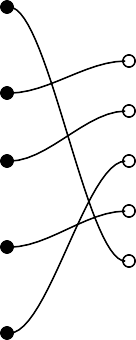 Berichtet auf der Betriebsversammlung über seineArbeit:Anzahl der Betriebsversammlungen in einem Jahr:Hier sitzt der Arbeitgeber neben den Betriebsratsmitgliedern als gleichberechtigtesMitglied: Kann zur Betriebsversammlung eingeladen werden:Betriebsrat 4Arbeitgeber Wirtschaftsausschuss 100Bitte kreuzen Sie richtig an: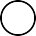 Wie oft muss eine Betriebsversammlung im Jahr stattﬁnden? (1/5) 2 mal5 mal3 mal1 mal4 malWer darf auf der Betriebsversammlung ohne Erlaubnis oder Genehmigung etwas sagen? (2/5)Gewerkschaftsmitglieder Arbeitgeber Arbeitnehmer BetriebsratEingeladene GästeAb welcher Anzahl von Arbeitnehmern muss ein Wirtschaftsausschuss gegründet werden? (1/5)100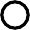 30050500150Welche der nachfolgenden Aussagen sind richtig? (3/5)Auf der Betriebsversammlung berichtet der Betriebsrat über seine Arbeit. Der Arbeitgeber hat ein Recht auf Teilnahme an der Betriebsversammlung.Der Arbeitgeber kann den Betriebsrat im Wirtschaftsausschuss über wirtschaftliche Angelegenheiten beraten.Der Arbeitgeber gehört dem Wirtschaftsausschuss an.Alle Mitarbeiter können sich auf der Betriebsversammlung zu Wort melden.Gemischte Übungen Teil 1-4Die nachfolgende Übungen beziehen sich auf alle Inhalte dieses Arbeitsblattes.Schreiben Sie bitte jeweils „Richtig“ oder „Falsch“ hinter die Aussagen.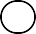 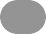 Der Betriebsrat mus die Arbeitnehmer über Gefahren am Arbeitsplatz und über Unfallschutzmaßnahmen informieren.Alle drei Monate muss eine Betriebsversammlung stattﬁnden.Die Betriebsversammlung wählt den Vorsitzenden des Betriebsrates und seinen Stellvertreter.Der Betriebsrat muss mit dem Arbeitgeber Betriebsvereinbarungen abschließen.Der Betriebsrat wird alle vier Jahre gewählt.In einem Betrieb kann ein Betriebsrat gewählt werden, wenn dort mindestens 6 Arbeitnehmer über 18 Jahre arbeiten.Die Beratung durch den Betriebsrat ﬁndet außerhalb der Arbeitszeiten statt.Wenn ein Betrieb mehr als 100 Mitarbeiter hat, muss er einen Wirtschaftsausschuss einrichten.Für Beschwerden der Arbeitnehmer ist ausschließlich der Betriebsrat zuständig.Der Arbeitgeber muss dem Betriebsrat Räume und Gegenstände für seine Arbeit zur Verfügung stellen.Der Betriebsrat informiert im Wirtschaftsausschuss über wirtschaftliche und ﬁnanzielleAngelegenheiten.Welche der nachfolgenden Situationen entsprechen den Vorgaben und sind gerechtfetig. Schreiben Sie jeweils „Richtig“ oder „Falsch“ hinter die Aussage. Begründen Sie ihre Entscheidung in einem kurzen Satz.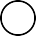 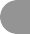 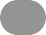 Björn ist 17 Jahre alt und wählt den Betriebsrat.Sarah will ihre Personalakte einsehen und wendet sich an den Betriebsrat.DIe Arbeitnehmer der Fima Hansen wollen einen Betriebsrat gründen. Die Firmabeschäftigt 6 Mitarbeiter, von denen 5 über 18 Jahre alt sind.Der Betriebsrat verweigert dem Arbeitgeber die Mitarbeit im Wirtschaftsausschuss derFirma.Der Arbeitgeber besteht darauf, an einer Betriebsversammlung teilzunehmen.Der Betrieb Sunlicht AG hat inzwischen 220 Mitarbeiter. Frau Herzig kümmert sich nurnoch um ihre Aufgaben als Betriebsrätin.Der Betriebsrat beantragt beim Arbeitgeber die Luftqualität in der Maschinenhalleuntersuchen zu lassen.Ordnen Sie bitte zu!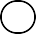 Mindestanzahl der Arbeitnehmer, um einenBetriebsrat zu gründen.Anzahl der Mitarbeiter, ab der ein Betriebsratsmitglied von der Arbeit freigestelltwerden muss. Mindestalter, um den Betriebsrat zu wählen.Muss vom Betriebsrat angeboten werden.Zusammenkunft aller Arbeitnehmer einesBetriebes Wird alle vier Jahre gewählt.Beschäftigt sich mit wirtschaftlichenAngelegenheiten.Wird zwischen Arbeitgeber und Betriebsratabgeschlossen Darf vom Mitarbeiter eingesehen werden.Wird vom Betriebsrat gewählt.Mindestdauer der Betriebszugehörigkeit, um denBetriebsrat zu wählenBetriebs- vereinbarung18 Jahre Sprechstunden 6 Monate5Vorsitzender und StellvertreterPersonalakte200Betriebs- versammlungBetriebsratWirtschafts- ausschusDer Arbeitgeber muss...Der Betriebsrat muss ...Beschwerden entgegennehmen.Leistungen des Arbeitnehmers beurtei- len.Interessen des Arbeitnehmers vertre- ten.mit dem Arbeitgeber über Beschwer- den der Arbeitnehmer sprechen.den Arbeitnehmer in seine Personalak- te einsehen lassen.Sprechsstunden während der Arbeits- zeit anbieten.den Verdienst erläutern.über Unfallschutzmaßnahmen infor- mieren.die Regelungen im Betriebsverfas- sungsgesetz beachten.Dafür muss der Arbeitgeber den Betriebsratfreistellen:153Anzahl der Mitarbeiter, ab der ein Betriebsratsmitglied nur noch für den Betriebsrat245arbeitet:XSÖÜOZSPRECHSSTUNDEVYLJJFPÖBZBETRIEBSRATÄAOUVORSITZENDERAJPÜIBÄMUGHZHCYFIDÄXFÖICSFÜWZEJNIQSLFKANZLERBADUEAOCÄAÜMLHAYÖVJFDLLRIXDPERSONALAKTELRLXSTELCBQHVÖROAÄTNPÜTQTSTELLVERTRETERKÜ